ОСНОВНО УЧИЛИЩЕ „ХРИСТО БОТЕВ” с.ОРЕШ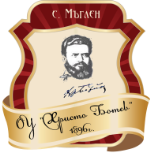 УТВЪРЖДАВАМ: :/п/                                                                                   Маргарита Мариянова     -        ДИРЕКТОР ГРАФИК на дейностите за прием на ученици в първи клас за учебната 2021/2022 година №Вид дейностСрокОтговорник             1.Проучване желанието на родителите на бъдещите първокласници, децата им да се обучават в ОУ ”Хр. Ботев”- с. Орешм. Февруари- 2021 г.м. Март – 2021 г.начални учители  Анелия Данезиева,Милка Расимова2.Родителска среща – презентация за родители на първокласници и постижения на училището19.03.2021 г.Начални учители3.Подаване на документи:Подаване на заявление по  образец  за прием в  І клас от родителитедо 31.05.2021Директор4.Да се изисква удостоверение за завършена подготвителна група в детската градина или подготвителен клас /оригинал/ Записване на учениците в І клас за учебната 2021 / 2022 година     Провеждане на І родителска среща04.06.2021г.Класен ръководител на І клас за учебната 2021/2022г.5.Изготвяне на списъците на приетите първокласници и  утвърждаване на приема на учениците в І клас за учебната 2021 / 2022Юни 2021 гКОМИСИЯ6.Обявяване на списъците на приетите ученици в І клас за учебната 2021 / 2022 г., разпределени по паралелки.04.06.2021 г.Директор7.Провеждане на ІІ родителска среща на паралелкатаСептември10.09.2021 г.Класен ръководител на първи клас за учебната 2021/2022г